Programme semaine 7 : lundi 11 maiLundi 11 mai Lundi 11 mai Problème dicté Il faut lire le problème suivant à  l'enfant et ensuite lui laisser un moment pour réfléchir et écrire son résultat sur l'ardoise : Papa rapporte 2 boîtes de 6 œufs frais du marché. Combien a-t-il acheté d'œufs en tout ? Correction  : Calcul  : 2 X 6 = 12 (autres possibilités : 6x2 = 12 ; 6+6= 12). Réponse : Il a acheté 12 œufs. Mathématiques1) Fichier exercice maths  exercice à renvoyer par mail.Etude de la langue vocabulaire1) Les synonymes : relire la leçon collée la semaine précédente2) Faire les exercices sur le fichier joint 3) voir correction ÉcritureSur ton cahier, récris ce texte en remplaçant chaque mot souligné par un synonyme.Ce matin, l’enseignante demande aux écoliers de rédiger une histoire. Puis, ils devront la dessiner. Les bambins sont ravis : ils aiment cette activité !  exercice à renvoyer par mail.Arts plastiques Défi : créer une œuvre monochrome (une seule couleur ) et éphémère à la manière de Tony Cragg et prends-la en photo ! Pour cela, après avoir choisi ta couleur, trouve des objets pour réaliser  ton oeuvre.Qui est Tony Cragg ? né en 1949 à Liverpool. Il utilise des objets de la vie quotidienne comme matériaux de base de sa sculpture. OUTIL /GESTE : L'acte premier de Tony Cragg consiste à récupérer divers objets et détritus qui serviront comme autant d'éléments de recyclage à l'élaboration de ses œuvres. Ses collectes le conduisent à imaginer puis à installer diverses compositions figuratives colorées. Il a réalisé entre autres  : 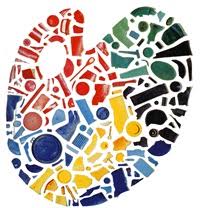 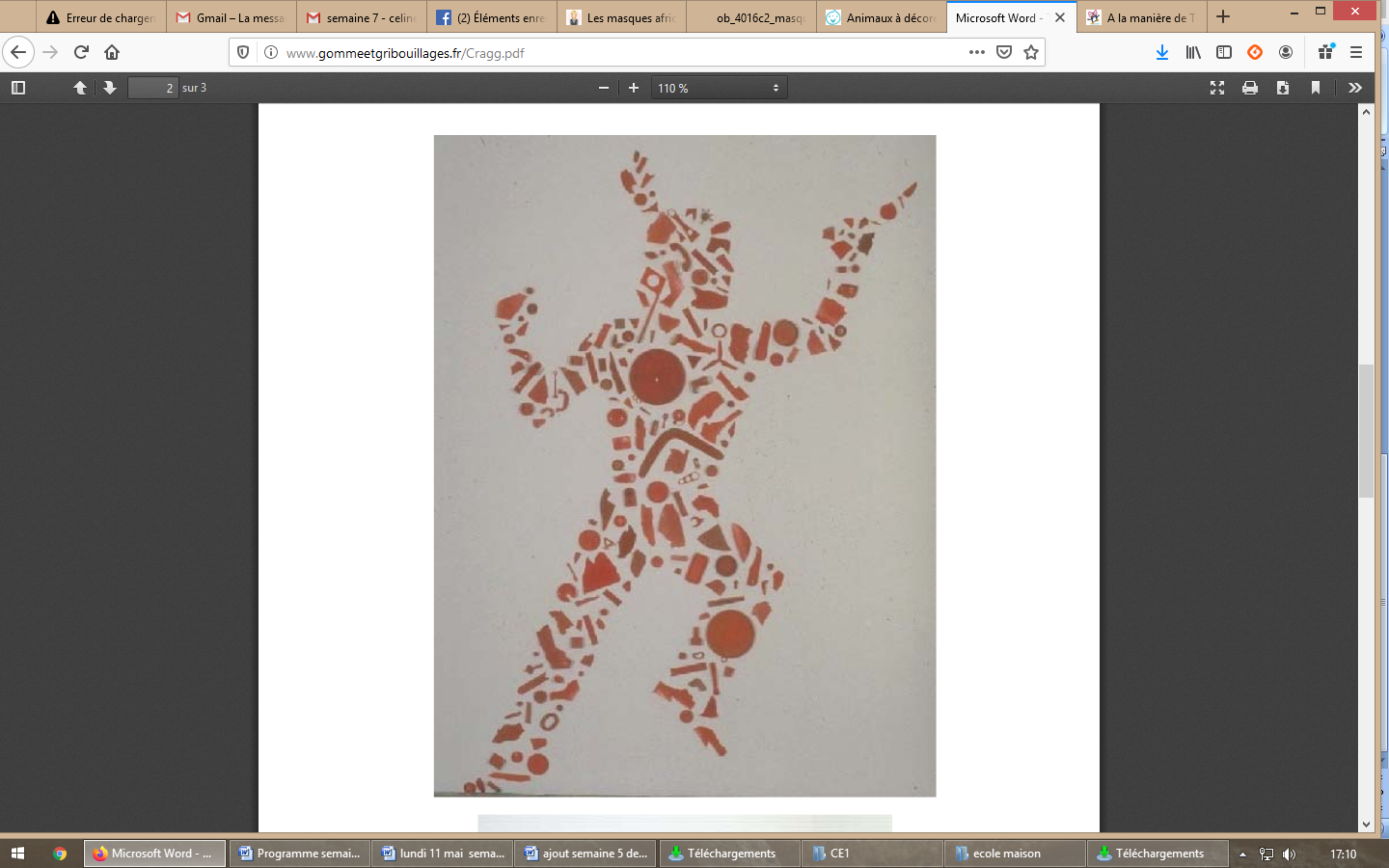 